SteckbriefIngenieurwissenschaftenVorname Nachname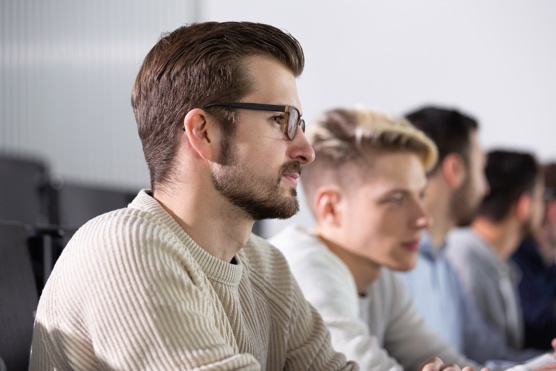 Hilf dem Unternehmen sich an dich zu erinnern!Füge hier ein Bild von dir oder einen QR-Code ein, der auf dein Profil verlinkt.StudiengangSchwerpunkteDaran bin ich Interessiert/ Das suche ichWann möchte ich beginnenQualifikationen/
ErfahrungenWeiteres